نموذج طلب دعم مؤتمر داخل الجامعة تحت رعاية عطوفة الاستاذ الدكتور رئيس جامعة الطفيلة تقيم كلية ------------ مؤتمرها --------- العنون ---------               ------------وذلك خلال الفترة -------------------- 1. أعضاء اللجنة العليا والمؤسسات التي ينتمون إليها:عطوفة الاستاذ الدكتور رئيس الجامعة المحترمالاستاذ الدكتور نائب الرئيس للشؤون الأكاديمية والبحث العلمي والمراكز العلمية المحترمالاستاذ الدكتور عميد البحث العلمي المحترمالاستاذ الدكتور عميد الكلية المعني المحترم بالاضافة الى اعضاء بتنسيب من عميد الكلية المعني2. أعضاء اللجنة التحضيرية والمؤسسات التي ينتمون إليها: 3. أعضاء اللجنة الادارية والمؤسسات التي ينتمون إليها: 4. اســـــم الكلية المنظمــة للمؤتمـــر: - اســـــم رئيــــس اللجنة المنظمـــــة :                                  )يعتمد في جميع المراسلات (    البريد الإلكتروني:  رقم الفاكس: رقم الهاتف الأرضي:  رقم الهاتف الخلوي: 5.  نوع المؤتمر                   :  	 دولي                         	 إقليمي                            	 وطني                               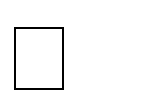 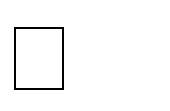 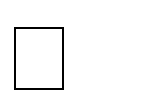 5.  نوع المؤتمر                   :  	 دولي                         	 إقليمي                            	 وطني                               5.  نوع المؤتمر                   :  	 دولي                         	 إقليمي                            	 وطني                               6. عنوان المؤتمر:  6. عنوان المؤتمر:  6. عنوان المؤتمر:  7. مكان انعقاد المؤتمر:                      الرجاء ذكر العنوان بالتفصيل  7. مكان انعقاد المؤتمر:                      الرجاء ذكر العنوان بالتفصيل  7. مكان انعقاد المؤتمر:                      الرجاء ذكر العنوان بالتفصيل  8. المدة الزمنية المقررة للمؤتمر:           من                              إلى    8. المدة الزمنية المقررة للمؤتمر:           من                              إلى    8. المدة الزمنية المقررة للمؤتمر:           من                              إلى    9. المحاور العلمية الرئيسة للمؤتمر: المحور الأول:  ويشمل على الأبعاد التالية :  9. المحاور العلمية الرئيسة للمؤتمر: المحور الأول:  ويشمل على الأبعاد التالية :  9. المحاور العلمية الرئيسة للمؤتمر: المحور الأول:  ويشمل على الأبعاد التالية :  المحورالثاني : ويشمل على الأبعاد التالية :  المحور الثالث:  ويشمل على الأبعاد التالية :  11. طرق عرض البحوث : محاضرات لخبراء مدعوين                      	 نعم             	  لا محاضرات باحثين / أوراق علمية              	 نعم             	  لا 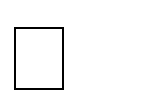 ملصقات  (Posters)                            	 نعم             	  لا 11.     أ - هل المؤتمر محـــكَّم ؟   نعم               لا      ب – هل سيتم نشر وقائع المؤتمر ؟ 	 نعم             	  لا 12. العدد التقديري للمشاركين: من داخل المملكة:         من دول الإقليم :          من خارج الإقليم :          13. أذكر بإيجاز كيف يسهم المؤتمر في البحث العلمي والتطوير في الأردن ) ضمن الأولويات الوطنية للبحث العلمي( : 14. مقدار الدعم المالي المتوفر لهذا المؤتمر :     الجهــــــات الداعمــــــة                                            مقــــــــدار المبلــــــغ بالدينــــار الأردنــــي 14. مقدار الدعم المالي المتوفر لهذا المؤتمر :     الجهــــــات الداعمــــــة                                            مقــــــــدار المبلــــــغ بالدينــــار الأردنــــي دينار  أ. مقدار الدعم المالي المتوفر دينار  ب. مقدار الدعم من الجهات الداعمة دينار  ج. مقدار الـــدعم المطلــــوب من البحث العلمي: 15. هل يعُد المؤتمر جزءً من سلسلة مؤتمرات ؟ إذا كانت الإجابة نعم، يرجى تزويدنا بمعلومات حول المؤتمرات السابقة: عنوان المؤتمر :  مكان انعقاد المؤتمر:  المدة الزمنية:   16. إذا تم الحصول على تمويل سابق من البحث العلمي، يرجى ذكر المؤتمر المدعوم، ومقدار وتاريخ هذا الدعم:  عنوان المؤتمر :   مقدار الدعم  المقدم من البحث العلمي :  توصية رئيس اللجنة المنظمة :                          الاســــــــم                                        التوقيــــــع                                      التاريـــــــخ 